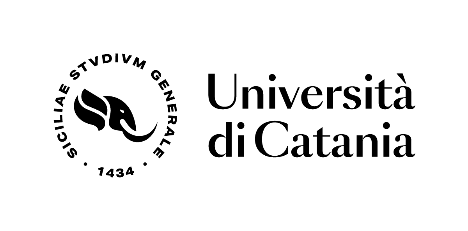 DIPARTIMENTO DI INGEGNERIA CIVILE E ARCHITETTURARICHIESTA DI AUTORIZZAZIONE ALL’USO DI MEZZO DI TRASPORTO STRAORDINARIO inottemperanza all’art. 10 del Regolamento Missioni(redatta ai sensi degli artt. 46 e 47 del D.P.R. 28.12.2000, n. 445)Il/La sottoscritto/a nato/a aresidente in domiciliato/a intelefono email qualificaente di appartenenzaconsapevole, ai sensi dell’art. 76 del D.P.R. 445/2000, che dichiarazioni mendaci, formazione o uso di atti falsi sono puniti ai sensi del codice penale e delle leggi speciali in materia,CHIEDEdi essere autorizzato all’uso del seguente mezzo di trasporto straordinario: taxi e i mezzi di trasporto noleggiati in generemezzo di trasporto di proprietà dell'incaricato * Car Sharingdi essere autorizzato all’uso del seguente mezzo di trasporto straordinario:sciopero dei mezzi ordinari o eventi eccezionali documentati;il luogo della missione o trasferta non è servito da mezzi ordinari di linea; la convenienza economica per l’Università per la seguente motivazione:l’esistenza di una particolare esigenza di servizio o la necessità di raggiungere rapidamente il luogo della missione o di rientrare al più presto in sede per motivi istituzionali;il trasporto di materiali e/o strumenti delicati o ingombranti indispensabili per espletare l’attività oggetto della missione o della trasferta (con l’elenco dettagliato del materiale da trasportare in allegato); incompatibilità di orario dei mezzi ordinari con le esigenze dell’attività da espletare fuori sede; per motivi di sicurezza in paesi esteri la cui situazione è notoriamente rischiosa;in presenza di disabilità che rendano l’uso del mezzo ordinario oggettivamente difficile;nel caso in cui l’arrivo o la partenza di treno o aereo o nave o pullman sia previsto in orario compreso tra le 21:00 e le 7:00;per attività di rilevamento e campionamento sul territorio, con riferimento all’uso del mezzo proprio;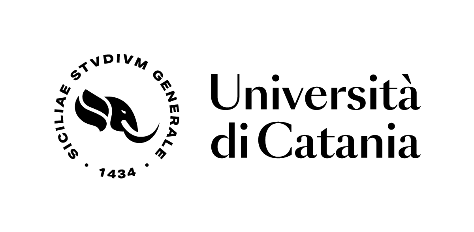 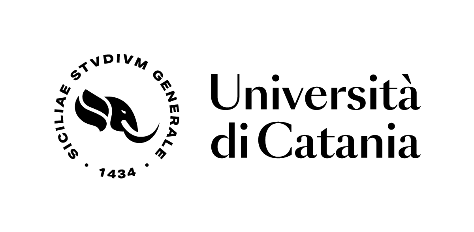 Visto - Si autorizzaIL DIRETTORE DEL DIPARTIMENTO/ IL RESPONSABILE